ЧЕРКАС  ЬКА МІСЬКА РАДА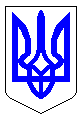 ЧЕРКАСЬКА МІСЬКА РАДАВИКОНАВЧИЙ КОМІТЕТРІШЕННЯВід 27.12.2016 № 1788Про проект рішення Черкаськоїміської ради «Про продовженнятерміну дії міської Програмищодо виплати премій учнямзагальноосвітніх та позашкільних навчальних закладів міста Черкаси – переможцям Міжнародних та Всеукраїнських олімпіад, конкурсів і турнірів, педагогічним та науково-педагогічним працівникам, які підготували цих переможців» на 2017 рікВідповідно до п.2 ст.52 Закону України «Про місцеве самоврядування в Україні», з метою стимулювання обдарованих дітей та учнівської молоді, педагогічних та науково-педагогічних працівників, які підготували  переможців Міжнародних та Всеукраїнських олімпіад, конкурсів і турнірів, виконавчий комітет Черкаської міської радиВИРІШИВ:Погодити та внести на розгляд і затвердження  Черкаської міської ради проект рішення «Про продовження терміну дії міської Програми щодо виплати премій учням загальноосвітніх та позашкільних навчальних закладів міста Черкаси – переможцям Міжнародних та Всеукраїнських олімпіад, конкурсів і турнірів, педагогічним та науково-педагогічним працівникам, які підготували цих переможців».Контроль за виконанням рішення покласти на заступника міського голови з питань діяльності виконавчих органів ради  Коломойця  І. А.Міський голова                                                                              А.В. Бондаренкотаблицю VІІ. «Обсяги фінансування Програми» доповнити показниками на 2017 рік та на 2012-2017 роки, а саме:таблицю Х.  «Результативні показники, що характеризують виконання Програми» доповнити показниками на 2017 рік та 2012-2017 роки, а саме:3.	Контроль за виконанням рішення покласти на заступника міського голови з питань діяльності виконавчих органів ради  Коломойця  І. А. та постійну комісію міської ради з питань охорони здоров’я, материнства, дитинства, сім’ї, соціального захисту, освіти, науки, культури, фізкультури та спорту     (Цегвінцева А.В.)Міський голова                                                                                 А.В. БондаренкоПроект рішенняПроект рішенняПроект рішення№ № № ЧЕРКАСЬКА МІСЬКА РАДАЧЕРКАСЬКА МІСЬКА РАДАЧЕРКАСЬКА МІСЬКА РАДАЧЕРКАСЬКА МІСЬКА РАДАЧЕРКАСЬКА МІСЬКА РАДАЧЕРКАСЬКА МІСЬКА РАДА<<Про продовження терміну дії міської  Програми щодо виплати премій учням загальноосвітніх та позашкільних навчальних закладів міста Черкаси -переможцям  Міжнародних та Всеукраїнських олімпіад, конкурсів і турнірів, педагогічним та науково-педагогічним працівникам, які підготували цих переможців, затвердженої рішенням сесії  Черкаської міської ради від 24.05.2012 № 3-901 зі змінами, внесеними рішенням сесії Черкаської міської ради від 26.05.2016 № 2-643 на 2017 рік Про продовження терміну дії міської  Програми щодо виплати премій учням загальноосвітніх та позашкільних навчальних закладів міста Черкаси -переможцям  Міжнародних та Всеукраїнських олімпіад, конкурсів і турнірів, педагогічним та науково-педагогічним працівникам, які підготували цих переможців, затвердженої рішенням сесії  Черкаської міської ради від 24.05.2012 № 3-901 зі змінами, внесеними рішенням сесії Черкаської міської ради від 26.05.2016 № 2-643 на 2017 рік Про продовження терміну дії міської  Програми щодо виплати премій учням загальноосвітніх та позашкільних навчальних закладів міста Черкаси -переможцям  Міжнародних та Всеукраїнських олімпіад, конкурсів і турнірів, педагогічним та науково-педагогічним працівникам, які підготували цих переможців, затвердженої рішенням сесії  Черкаської міської ради від 24.05.2012 № 3-901 зі змінами, внесеними рішенням сесії Черкаської міської ради від 26.05.2016 № 2-643 на 2017 рік Про продовження терміну дії міської  Програми щодо виплати премій учням загальноосвітніх та позашкільних навчальних закладів міста Черкаси -переможцям  Міжнародних та Всеукраїнських олімпіад, конкурсів і турнірів, педагогічним та науково-педагогічним працівникам, які підготували цих переможців, затвердженої рішенням сесії  Черкаської міської ради від 24.05.2012 № 3-901 зі змінами, внесеними рішенням сесії Черкаської міської ради від 26.05.2016 № 2-643 на 2017 рік Про продовження терміну дії міської  Програми щодо виплати премій учням загальноосвітніх та позашкільних навчальних закладів міста Черкаси -переможцям  Міжнародних та Всеукраїнських олімпіад, конкурсів і турнірів, педагогічним та науково-педагогічним працівникам, які підготували цих переможців, затвердженої рішенням сесії  Черкаської міської ради від 24.05.2012 № 3-901 зі змінами, внесеними рішенням сесії Черкаської міської ради від 26.05.2016 № 2-643 на 2017 рік >>Відповідно до п.22 ст.26 Закону України  «Про місцеве самоврядування в Україні», з метою подальшої підтримки, стимулювання, навчання і розвитку обдарованих дітей та учнівської молоді, формування сприятливих умов для становлення їх особистості, Черкаська міська радаВИРІШИЛА: Продовжити термін дії міської Програми щодо виплати премій учням загальноосвітніх та позашкільних навчальних закладів міста Черкаси – переможцям Міжнародних та Всеукраїнських олімпіад, конкурсів і турнірів, педагогічним та науково-педагогічним працівникам, які підготували цих переможців (далі Програма), затвердженої рішенням сесії  Черкаської міської ради від 24.05.2012 №3-901 зі змінами, внесеними рішенням сесії Черкаської міської ради від 26.05.2016 № 2-643 та вважати заходи визначені цією Програмою чинними на 2017 рік. Внести у Програму такі зміни:в таблиці розділу VI  «Перелік заходів виконання Програми, строк виконання заходу» викласти у наступній редакції: «Строк виконання заходу 2012-2017»:Відповідно до п.22 ст.26 Закону України  «Про місцеве самоврядування в Україні», з метою подальшої підтримки, стимулювання, навчання і розвитку обдарованих дітей та учнівської молоді, формування сприятливих умов для становлення їх особистості, Черкаська міська радаВИРІШИЛА: Продовжити термін дії міської Програми щодо виплати премій учням загальноосвітніх та позашкільних навчальних закладів міста Черкаси – переможцям Міжнародних та Всеукраїнських олімпіад, конкурсів і турнірів, педагогічним та науково-педагогічним працівникам, які підготували цих переможців (далі Програма), затвердженої рішенням сесії  Черкаської міської ради від 24.05.2012 №3-901 зі змінами, внесеними рішенням сесії Черкаської міської ради від 26.05.2016 № 2-643 та вважати заходи визначені цією Програмою чинними на 2017 рік. Внести у Програму такі зміни:в таблиці розділу VI  «Перелік заходів виконання Програми, строк виконання заходу» викласти у наступній редакції: «Строк виконання заходу 2012-2017»:Відповідно до п.22 ст.26 Закону України  «Про місцеве самоврядування в Україні», з метою подальшої підтримки, стимулювання, навчання і розвитку обдарованих дітей та учнівської молоді, формування сприятливих умов для становлення їх особистості, Черкаська міська радаВИРІШИЛА: Продовжити термін дії міської Програми щодо виплати премій учням загальноосвітніх та позашкільних навчальних закладів міста Черкаси – переможцям Міжнародних та Всеукраїнських олімпіад, конкурсів і турнірів, педагогічним та науково-педагогічним працівникам, які підготували цих переможців (далі Програма), затвердженої рішенням сесії  Черкаської міської ради від 24.05.2012 №3-901 зі змінами, внесеними рішенням сесії Черкаської міської ради від 26.05.2016 № 2-643 та вважати заходи визначені цією Програмою чинними на 2017 рік. Внести у Програму такі зміни:в таблиці розділу VI  «Перелік заходів виконання Програми, строк виконання заходу» викласти у наступній редакції: «Строк виконання заходу 2012-2017»:Відповідно до п.22 ст.26 Закону України  «Про місцеве самоврядування в Україні», з метою подальшої підтримки, стимулювання, навчання і розвитку обдарованих дітей та учнівської молоді, формування сприятливих умов для становлення їх особистості, Черкаська міська радаВИРІШИЛА: Продовжити термін дії міської Програми щодо виплати премій учням загальноосвітніх та позашкільних навчальних закладів міста Черкаси – переможцям Міжнародних та Всеукраїнських олімпіад, конкурсів і турнірів, педагогічним та науково-педагогічним працівникам, які підготували цих переможців (далі Програма), затвердженої рішенням сесії  Черкаської міської ради від 24.05.2012 №3-901 зі змінами, внесеними рішенням сесії Черкаської міської ради від 26.05.2016 № 2-643 та вважати заходи визначені цією Програмою чинними на 2017 рік. Внести у Програму такі зміни:в таблиці розділу VI  «Перелік заходів виконання Програми, строк виконання заходу» викласти у наступній редакції: «Строк виконання заходу 2012-2017»:Відповідно до п.22 ст.26 Закону України  «Про місцеве самоврядування в Україні», з метою подальшої підтримки, стимулювання, навчання і розвитку обдарованих дітей та учнівської молоді, формування сприятливих умов для становлення їх особистості, Черкаська міська радаВИРІШИЛА: Продовжити термін дії міської Програми щодо виплати премій учням загальноосвітніх та позашкільних навчальних закладів міста Черкаси – переможцям Міжнародних та Всеукраїнських олімпіад, конкурсів і турнірів, педагогічним та науково-педагогічним працівникам, які підготували цих переможців (далі Програма), затвердженої рішенням сесії  Черкаської міської ради від 24.05.2012 №3-901 зі змінами, внесеними рішенням сесії Черкаської міської ради від 26.05.2016 № 2-643 та вважати заходи визначені цією Програмою чинними на 2017 рік. Внести у Програму такі зміни:в таблиці розділу VI  «Перелік заходів виконання Програми, строк виконання заходу» викласти у наступній редакції: «Строк виконання заходу 2012-2017»:Відповідно до п.22 ст.26 Закону України  «Про місцеве самоврядування в Україні», з метою подальшої підтримки, стимулювання, навчання і розвитку обдарованих дітей та учнівської молоді, формування сприятливих умов для становлення їх особистості, Черкаська міська радаВИРІШИЛА: Продовжити термін дії міської Програми щодо виплати премій учням загальноосвітніх та позашкільних навчальних закладів міста Черкаси – переможцям Міжнародних та Всеукраїнських олімпіад, конкурсів і турнірів, педагогічним та науково-педагогічним працівникам, які підготували цих переможців (далі Програма), затвердженої рішенням сесії  Черкаської міської ради від 24.05.2012 №3-901 зі змінами, внесеними рішенням сесії Черкаської міської ради від 26.05.2016 № 2-643 та вважати заходи визначені цією Програмою чинними на 2017 рік. Внести у Програму такі зміни:в таблиці розділу VI  «Перелік заходів виконання Програми, строк виконання заходу» викласти у наступній редакції: «Строк виконання заходу 2012-2017»:Відповідно до п.22 ст.26 Закону України  «Про місцеве самоврядування в Україні», з метою подальшої підтримки, стимулювання, навчання і розвитку обдарованих дітей та учнівської молоді, формування сприятливих умов для становлення їх особистості, Черкаська міська радаВИРІШИЛА: Продовжити термін дії міської Програми щодо виплати премій учням загальноосвітніх та позашкільних навчальних закладів міста Черкаси – переможцям Міжнародних та Всеукраїнських олімпіад, конкурсів і турнірів, педагогічним та науково-педагогічним працівникам, які підготували цих переможців (далі Програма), затвердженої рішенням сесії  Черкаської міської ради від 24.05.2012 №3-901 зі змінами, внесеними рішенням сесії Черкаської міської ради від 26.05.2016 № 2-643 та вважати заходи визначені цією Програмою чинними на 2017 рік. Внести у Програму такі зміни:в таблиці розділу VI  «Перелік заходів виконання Програми, строк виконання заходу» викласти у наступній редакції: «Строк виконання заходу 2012-2017»:Відповідно до п.22 ст.26 Закону України  «Про місцеве самоврядування в Україні», з метою подальшої підтримки, стимулювання, навчання і розвитку обдарованих дітей та учнівської молоді, формування сприятливих умов для становлення їх особистості, Черкаська міська радаВИРІШИЛА: Продовжити термін дії міської Програми щодо виплати премій учням загальноосвітніх та позашкільних навчальних закладів міста Черкаси – переможцям Міжнародних та Всеукраїнських олімпіад, конкурсів і турнірів, педагогічним та науково-педагогічним працівникам, які підготували цих переможців (далі Програма), затвердженої рішенням сесії  Черкаської міської ради від 24.05.2012 №3-901 зі змінами, внесеними рішенням сесії Черкаської міської ради від 26.05.2016 № 2-643 та вважати заходи визначені цією Програмою чинними на 2017 рік. Внести у Програму такі зміни:в таблиці розділу VI  «Перелік заходів виконання Програми, строк виконання заходу» викласти у наступній редакції: «Строк виконання заходу 2012-2017»:Відповідно до п.22 ст.26 Закону України  «Про місцеве самоврядування в Україні», з метою подальшої підтримки, стимулювання, навчання і розвитку обдарованих дітей та учнівської молоді, формування сприятливих умов для становлення їх особистості, Черкаська міська радаВИРІШИЛА: Продовжити термін дії міської Програми щодо виплати премій учням загальноосвітніх та позашкільних навчальних закладів міста Черкаси – переможцям Міжнародних та Всеукраїнських олімпіад, конкурсів і турнірів, педагогічним та науково-педагогічним працівникам, які підготували цих переможців (далі Програма), затвердженої рішенням сесії  Черкаської міської ради від 24.05.2012 №3-901 зі змінами, внесеними рішенням сесії Черкаської міської ради від 26.05.2016 № 2-643 та вважати заходи визначені цією Програмою чинними на 2017 рік. Внести у Програму такі зміни:в таблиці розділу VI  «Перелік заходів виконання Програми, строк виконання заходу» викласти у наступній редакції: «Строк виконання заходу 2012-2017»:Відповідно до п.22 ст.26 Закону України  «Про місцеве самоврядування в Україні», з метою подальшої підтримки, стимулювання, навчання і розвитку обдарованих дітей та учнівської молоді, формування сприятливих умов для становлення їх особистості, Черкаська міська радаВИРІШИЛА: Продовжити термін дії міської Програми щодо виплати премій учням загальноосвітніх та позашкільних навчальних закладів міста Черкаси – переможцям Міжнародних та Всеукраїнських олімпіад, конкурсів і турнірів, педагогічним та науково-педагогічним працівникам, які підготували цих переможців (далі Програма), затвердженої рішенням сесії  Черкаської міської ради від 24.05.2012 №3-901 зі змінами, внесеними рішенням сесії Черкаської міської ради від 26.05.2016 № 2-643 та вважати заходи визначені цією Програмою чинними на 2017 рік. Внести у Програму такі зміни:в таблиці розділу VI  «Перелік заходів виконання Програми, строк виконання заходу» викласти у наступній редакції: «Строк виконання заходу 2012-2017»:Відповідно до п.22 ст.26 Закону України  «Про місцеве самоврядування в Україні», з метою подальшої підтримки, стимулювання, навчання і розвитку обдарованих дітей та учнівської молоді, формування сприятливих умов для становлення їх особистості, Черкаська міська радаВИРІШИЛА: Продовжити термін дії міської Програми щодо виплати премій учням загальноосвітніх та позашкільних навчальних закладів міста Черкаси – переможцям Міжнародних та Всеукраїнських олімпіад, конкурсів і турнірів, педагогічним та науково-педагогічним працівникам, які підготували цих переможців (далі Програма), затвердженої рішенням сесії  Черкаської міської ради від 24.05.2012 №3-901 зі змінами, внесеними рішенням сесії Черкаської міської ради від 26.05.2016 № 2-643 та вважати заходи визначені цією Програмою чинними на 2017 рік. Внести у Програму такі зміни:в таблиці розділу VI  «Перелік заходів виконання Програми, строк виконання заходу» викласти у наступній редакції: «Строк виконання заходу 2012-2017»:Відповідно до п.22 ст.26 Закону України  «Про місцеве самоврядування в Україні», з метою подальшої підтримки, стимулювання, навчання і розвитку обдарованих дітей та учнівської молоді, формування сприятливих умов для становлення їх особистості, Черкаська міська радаВИРІШИЛА: Продовжити термін дії міської Програми щодо виплати премій учням загальноосвітніх та позашкільних навчальних закладів міста Черкаси – переможцям Міжнародних та Всеукраїнських олімпіад, конкурсів і турнірів, педагогічним та науково-педагогічним працівникам, які підготували цих переможців (далі Програма), затвердженої рішенням сесії  Черкаської міської ради від 24.05.2012 №3-901 зі змінами, внесеними рішенням сесії Черкаської міської ради від 26.05.2016 № 2-643 та вважати заходи визначені цією Програмою чинними на 2017 рік. Внести у Програму такі зміни:в таблиці розділу VI  «Перелік заходів виконання Програми, строк виконання заходу» викласти у наступній редакції: «Строк виконання заходу 2012-2017»:№ з/п№ з/пПерелік заходів програмиПерелік заходів програмиПерелік заходів програмиПерелік заходів програмиПерелік заходів програмиПерелік заходів програмиСтрок виконання заходуСтрок виконання заходуСтрок виконання заходуСтрок виконання заходу№ з/п№ з/пПерелік заходів програмиПерелік заходів програмиПерелік заходів програмиПерелік заходів програмиПерелік заходів програмиПерелік заходів програмиСтрок виконання заходуСтрок виконання заходуСтрок виконання заходуСтрок виконання заходу1.1.Застосовувати методики своєчасного виявлення обдарованих дітей і учнівської молоді міста.Застосовувати методики своєчасного виявлення обдарованих дітей і учнівської молоді міста.Застосовувати методики своєчасного виявлення обдарованих дітей і учнівської молоді міста.Застосовувати методики своєчасного виявлення обдарованих дітей і учнівської молоді міста.Застосовувати методики своєчасного виявлення обдарованих дітей і учнівської молоді міста.Застосовувати методики своєчасного виявлення обдарованих дітей і учнівської молоді міста.2012-20172012-20172012-20172012-20172. 2. З метою підтримки, стимулювання, навчання і розвитку обдарованих дітей та учнівської молоді, формування сприятливих умов для становлення їх особистості щорічно виплачувати премії учням загальноосвітніх та позашкільних навчальних закладів міста – переможцям Міжнародних та Всеукраїнських олімпіад, конкурсів і турнірів. З метою підтримки, стимулювання, навчання і розвитку обдарованих дітей та учнівської молоді, формування сприятливих умов для становлення їх особистості щорічно виплачувати премії учням загальноосвітніх та позашкільних навчальних закладів міста – переможцям Міжнародних та Всеукраїнських олімпіад, конкурсів і турнірів. З метою підтримки, стимулювання, навчання і розвитку обдарованих дітей та учнівської молоді, формування сприятливих умов для становлення їх особистості щорічно виплачувати премії учням загальноосвітніх та позашкільних навчальних закладів міста – переможцям Міжнародних та Всеукраїнських олімпіад, конкурсів і турнірів. З метою підтримки, стимулювання, навчання і розвитку обдарованих дітей та учнівської молоді, формування сприятливих умов для становлення їх особистості щорічно виплачувати премії учням загальноосвітніх та позашкільних навчальних закладів міста – переможцям Міжнародних та Всеукраїнських олімпіад, конкурсів і турнірів. З метою підтримки, стимулювання, навчання і розвитку обдарованих дітей та учнівської молоді, формування сприятливих умов для становлення їх особистості щорічно виплачувати премії учням загальноосвітніх та позашкільних навчальних закладів міста – переможцям Міжнародних та Всеукраїнських олімпіад, конкурсів і турнірів. З метою підтримки, стимулювання, навчання і розвитку обдарованих дітей та учнівської молоді, формування сприятливих умов для становлення їх особистості щорічно виплачувати премії учням загальноосвітніх та позашкільних навчальних закладів міста – переможцям Міжнародних та Всеукраїнських олімпіад, конкурсів і турнірів. 2012-20172012-20172012-20172012-20173.3.Здійснювати виплату премій педагогічним та науково-педагогічним працівникам, які підготували переможців Міжнародних та Всеукраїнських олімпіад, конкурсів і турнірів.Здійснювати виплату премій педагогічним та науково-педагогічним працівникам, які підготували переможців Міжнародних та Всеукраїнських олімпіад, конкурсів і турнірів.Здійснювати виплату премій педагогічним та науково-педагогічним працівникам, які підготували переможців Міжнародних та Всеукраїнських олімпіад, конкурсів і турнірів.Здійснювати виплату премій педагогічним та науково-педагогічним працівникам, які підготували переможців Міжнародних та Всеукраїнських олімпіад, конкурсів і турнірів.Здійснювати виплату премій педагогічним та науково-педагогічним працівникам, які підготували переможців Міжнародних та Всеукраїнських олімпіад, конкурсів і турнірів.Здійснювати виплату премій педагогічним та науково-педагогічним працівникам, які підготували переможців Міжнародних та Всеукраїнських олімпіад, конкурсів і турнірів.2012-20172012-20172012-20172012-20174.4.Організовувати проведення урочистих церемоній нагородження учнів загальноосвітніх та позашкільних навчальних закладів міста – переможців Міжнародних та Всеукраїнських олімпіад, конкурсів і турнірів за  участю міського голови та видатних людей міста.Організовувати проведення урочистих церемоній нагородження учнів загальноосвітніх та позашкільних навчальних закладів міста – переможців Міжнародних та Всеукраїнських олімпіад, конкурсів і турнірів за  участю міського голови та видатних людей міста.Організовувати проведення урочистих церемоній нагородження учнів загальноосвітніх та позашкільних навчальних закладів міста – переможців Міжнародних та Всеукраїнських олімпіад, конкурсів і турнірів за  участю міського голови та видатних людей міста.Організовувати проведення урочистих церемоній нагородження учнів загальноосвітніх та позашкільних навчальних закладів міста – переможців Міжнародних та Всеукраїнських олімпіад, конкурсів і турнірів за  участю міського голови та видатних людей міста.Організовувати проведення урочистих церемоній нагородження учнів загальноосвітніх та позашкільних навчальних закладів міста – переможців Міжнародних та Всеукраїнських олімпіад, конкурсів і турнірів за  участю міського голови та видатних людей міста.Організовувати проведення урочистих церемоній нагородження учнів загальноосвітніх та позашкільних навчальних закладів міста – переможців Міжнародних та Всеукраїнських олімпіад, конкурсів і турнірів за  участю міського голови та видатних людей міста.2012-20172012-20172012-20172012-20175.5.Висвітлювати інформацію про переможців Міжнародних та Всеукраїнських олімпіад, конкурсів і турнірів, досягнення обдарованих дітей та учнівської молоді у засобах масової інформації.Висвітлювати інформацію про переможців Міжнародних та Всеукраїнських олімпіад, конкурсів і турнірів, досягнення обдарованих дітей та учнівської молоді у засобах масової інформації.Висвітлювати інформацію про переможців Міжнародних та Всеукраїнських олімпіад, конкурсів і турнірів, досягнення обдарованих дітей та учнівської молоді у засобах масової інформації.Висвітлювати інформацію про переможців Міжнародних та Всеукраїнських олімпіад, конкурсів і турнірів, досягнення обдарованих дітей та учнівської молоді у засобах масової інформації.Висвітлювати інформацію про переможців Міжнародних та Всеукраїнських олімпіад, конкурсів і турнірів, досягнення обдарованих дітей та учнівської молоді у засобах масової інформації.Висвітлювати інформацію про переможців Міжнародних та Всеукраїнських олімпіад, конкурсів і турнірів, досягнення обдарованих дітей та учнівської молоді у засобах масової інформації.2012-20172012-20172012-20172012-2017№ п/пНапрямки використання коштів2017рік2012-2017 роки1.Обсяг коштів (тис. грн.)194,4965,4№п/пПоказникиОдиниця виміруЕтапи виконанняпрограми2012-2017 роки№п/пПоказникиОдиниця виміруVІетап№п/пПоказникиОдиниця виміру2017рік1.Затрати.1.1.Обсяг коштів, які пропонується залучити на виконання програми:тис.грн.194,4965,41.1.1.у тому числі:- дітям та учнівській молоді;тис.грн.48,0137,31.1.2.- педагогічним та науково-педагогічним працівникам Кількість:тис.грн.146,4828,12.Показники продукту:2.1.- чисельність переможців Міжнародних та Всеукраїнських олімпіад, конкурсів і турнірів;чоло-вік602992.2.- чисельність вчителів загальноосвітніх та позашкільних навчальних закладів міста, які підготували переможців Міжнародних та Всеукраїнських олімпіад, конкурсів і турнірів.чоло-вік602994.Показники якості:4.1.- відсоток переможців Міжнародних та Всеукраїнських олімпіад, конкурсів і турнірів від загальної кількості учнів 8-11 класів;відсо-ток0,87х4.2.- відсоток вчителів загальноосвітніх та позашкільних навчальних закладів міста, які підготували переможців Міжнародних та Всеукраїнських олімпіад, конкурсів і турнірів від загальної чисельності вчителів.відсо-ток2,0х